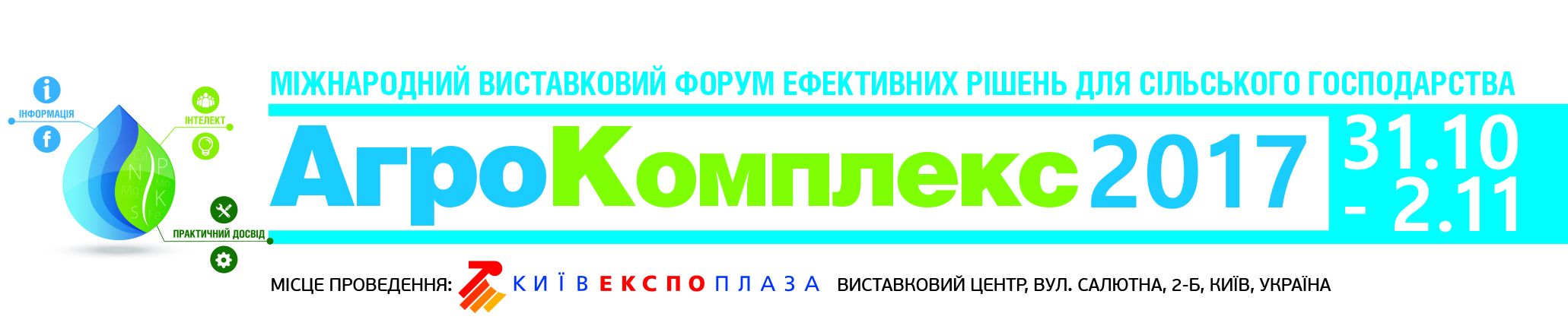 Круглий стіл «АГРАРНА УКРАЇНА. КОНЦЕПЦІЯ СВІТОВОЇ ПЕРШОСТІ»31 жовтня 2017 рокуПавільйон № 1, великий конференц-зал.ВЦ «КиївЕкспоПлаза», вул. Салютна 2 б, м. КиївПРОГРАМА (проект)12:00 – 12:30Реєстрація12.30 – 12:45Привітання учасників  Леонід Козаченко, президент ВГО «УАК», народний депутат УкраїниОлена Ковальова, заступник міністра аграрної політики та продовольства України12:45 – 13:00 Державна стратегія розвитку агробізнесу: агрохолдинги чи дрібні виробники? Леонід Козаченко, президент ВГО «УАК», народний депутат УкраїниПАНЕЛЬНА ДИСКУСІЯ ІВід малого фермера до великого агрохолдинга: як знайти золоту серединуМодератор: Леонід КозаченкоПАНЕЛЬНА ДИСКУСІЯ ІВід малого фермера до великого агрохолдинга: як знайти золоту серединуМодератор: Леонід КозаченкоПАНЕЛЬНА ДИСКУСІЯ ІВід малого фермера до великого агрохолдинга: як знайти золоту серединуМодератор: Леонід Козаченко13:00 – 14:40УЧАСНИКИ ДИСКУСІЇ:Олена Ковальова, заступник міністра аграрної політики та продовольства УкраїниВолодимир Клименко, заступник генерального директора СП «Нібулон»Представники  агрохолдингів  («Астарта-Київ»,  «Укрлендфармінг», «Агродженерейшн») Геннадій Новиков, голова Аграрного союзу УкраїниТарас Ложенко,  ФГ «Олімпік Агро», ТМ Доообра Ферма, Київська обл. Богуслваський р-н  Олександр Шкурла, спеціаліст з розвитку бізнес середовища та  земельних реформ, Стратегічна група радників з підтримки реформ в Україні (SAGSUR) при  Кабінеті Міністрів України.Фолькер Зассе, керівник проекту «Німецько-Український агрополітичний діалог»Олександр Каліберда, Проект USAID «Підтримка аграрного і сільського розвитку»Каріна Руда, координатор по кооперативних проектах Європейська Соціальна Академія, Фонд Зміцнення громад УЧАСНИКИ ДИСКУСІЇ:Олена Ковальова, заступник міністра аграрної політики та продовольства УкраїниВолодимир Клименко, заступник генерального директора СП «Нібулон»Представники  агрохолдингів  («Астарта-Київ»,  «Укрлендфармінг», «Агродженерейшн») Геннадій Новиков, голова Аграрного союзу УкраїниТарас Ложенко,  ФГ «Олімпік Агро», ТМ Доообра Ферма, Київська обл. Богуслваський р-н  Олександр Шкурла, спеціаліст з розвитку бізнес середовища та  земельних реформ, Стратегічна група радників з підтримки реформ в Україні (SAGSUR) при  Кабінеті Міністрів України.Фолькер Зассе, керівник проекту «Німецько-Український агрополітичний діалог»Олександр Каліберда, Проект USAID «Підтримка аграрного і сільського розвитку»Каріна Руда, координатор по кооперативних проектах Європейська Соціальна Академія, Фонд Зміцнення громад 14:40-15:00Кава-брейкКава-брейкПАНЕЛЬНА ДИСКУСІЯ ІІСтруктура експорту: сировина чи додана вартістьМодератор: Леонід КозаченкоПАНЕЛЬНА ДИСКУСІЯ ІІСтруктура експорту: сировина чи додана вартістьМодератор: Леонід КозаченкоПАНЕЛЬНА ДИСКУСІЯ ІІСтруктура експорту: сировина чи додана вартістьМодератор: Леонід Козаченко15:00-16:10УЧАСНИКИ ДИСКУСІЇ:Степан Капшук,  генеральний директор Асоціації «Укроліяпром»Володимир Слабовський , операційний директор Групи компаній «Allseeds»Вадим Чагаровський, голова ради директорів Спілки молочних підприємствСергій Малиновський, керівник напряму консалтинг для експортерів,  Офіс з просування експорту при МінекономрозвиткуСвистіль Сергій Олександрович, віце-президент Торгово-промислової палати України Представник групи компаній ТОВ «Спільне підприємство «Південна Аграрно-Експортна Компанія»(ПАЕК) Олеся Скляренко, співзасновниця ТОВ  «ХАЙБЕРРІ»УЧАСНИКИ ДИСКУСІЇ:Степан Капшук,  генеральний директор Асоціації «Укроліяпром»Володимир Слабовський , операційний директор Групи компаній «Allseeds»Вадим Чагаровський, голова ради директорів Спілки молочних підприємствСергій Малиновський, керівник напряму консалтинг для експортерів,  Офіс з просування експорту при МінекономрозвиткуСвистіль Сергій Олександрович, віце-президент Торгово-промислової палати України Представник групи компаній ТОВ «Спільне підприємство «Південна Аграрно-Експортна Компанія»(ПАЕК) Олеся Скляренко, співзасновниця ТОВ  «ХАЙБЕРРІ»116:10 – 16:30Підведення підсумківПідведення підсумків